Cómo es una sesión de regletas con niños/as de 4 años.Como en todas mis sesiones, comenzamos RECORDando LAS NORMAS. SON ELLOS QUIENES HACEN ESTE TRABAJO MAYORMENTE, YO SOLAMENTE LES DIGO NORMA NÚMERO 1 Y ELLOS LA DICEN. Y POSTERIORMENTE DEJAMOS TIEMPO PARA EL JUEGO LIBRE.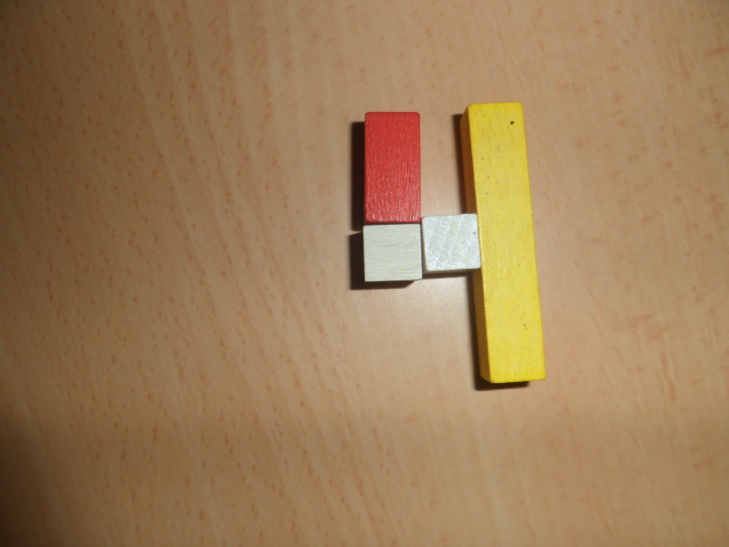 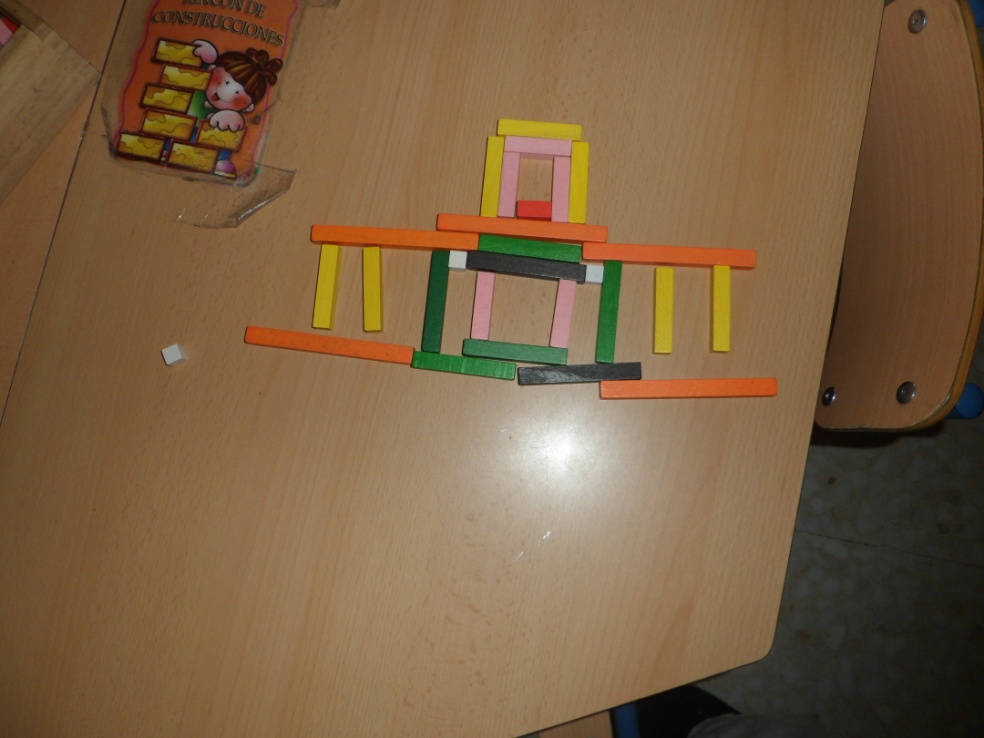 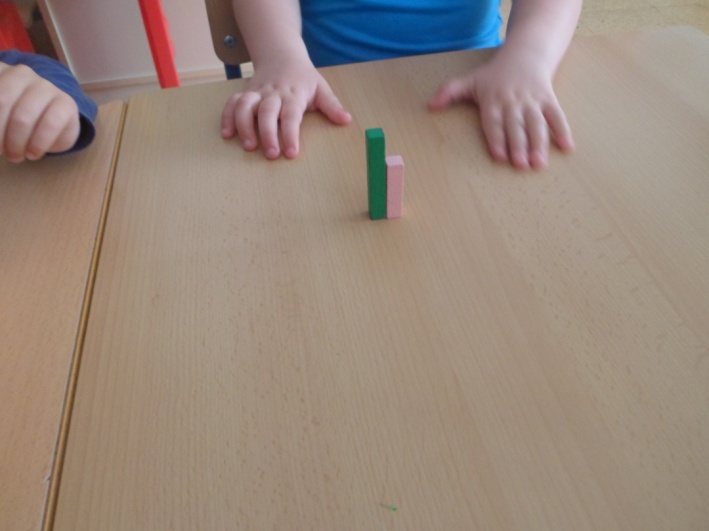 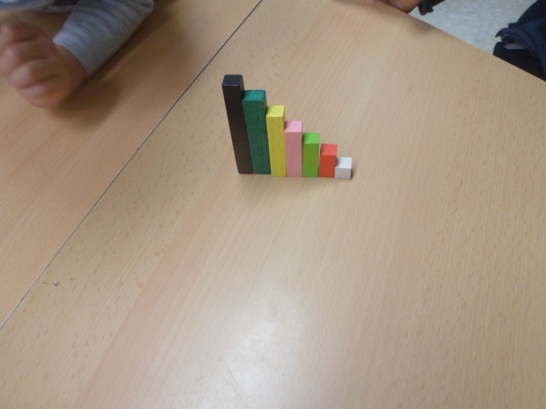 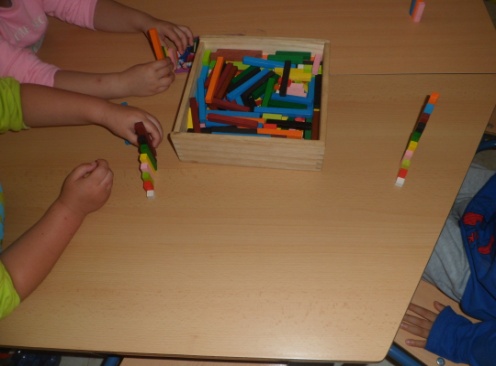 